ГОДИШЊИ ЕНЕРГЕТСКИ БИЛАНС ПРОИЗВОДЊЕ И ПОТРОШЊЕ УГЉА За 2019. годину Обавеза давања података темељи се на члану 26. а казнене одредбе за одбијање давања података или давање непотпуних 
и нетачних података на члану 52. Закона о званичној статистици („Сл. гласник РС“, бр. 104/2009). Подаци ће бити коришћени искључиво у статистичке сврхе и неће бити објављивани као појединачни. 
Сви подаци имају карактер пословне тајне.Поштовани,годишњим истраживањем ЕН-4.8.1 прикупљају се подаци о производњи и утрошку гаса из високих пећи, утрошку високо-пећног гаса по погонима и о утрошку угља и утрошку кокса у високој пећи.Уколико не располажете тачним подацима за неку од ставки у табелама, молимо вас да извршите стручну процену. Молимо вас да попуњени подаци буду и званични подаци за ваше привредно друштво.Сви подаци које нам доставите биће коришћени искључиво за израду агрегатних позиција Енергетског биланса угља Републике Србије. Молимо вас да обрасце попуните у два примерка, од којих један задржите за сопствену документацију, а други нам доставите на следећу адресу:РЕПУБЛИЧКИ ЗАВОД ЗА СТАТИСТИКУГрупа за статистику енергетике11050 БеоградУл. Милана Ракића бр.5За евентуалне нејасноће и дилеме при попуњавању овог обрасца можете се обратити Јелени Миливојевић из Групе за статистику енергетике на телефон 011/24-12-922 (локал 324), 011/24-11-852 (директни телефон и факс) или на е-mail адресу: јelena.milivojevic@stat.gov.rsТабела 1. ПРОИЗВОДЊА И УТРОШАК ГАСА ИЗ ВИСОКИХ ПЕЋИТабела 1.1  УТРОШАК ВИСОКО-ПЕЋНОГ ГАСА ПО ПОГОНИМА    1) Податак у колони 1 Табеле 1.1 треба да буде једнак податку у колони 2 Табеле 1.Табела 2. УТРОШАК УГЉА У ВИСОКОЈ ПЕЋИТабела 3. УТРОШАК КОКСА У ВИСОКОЈ ПЕЋИДатум  ________________ 2020. годинеШтампано у Републичком заводу за статистику www.stat.gov.rsОбразац ЕН-4.8.1РЕПУБЛИКА СРБИЈАЗакон о званичној статистици 
(„Службени гласник РС“, број 104/09)Републички завод за статистикуЗакон о званичној статистици 
(„Службени гласник РС“, број 104/09)Шифра истраживања: 007290ПОДАЦИ О ИЗВЕШТАЈНОЈ ЈЕДИНИЦИПОДАЦИ О ИЗВЕШТАЈНОЈ ЈЕДИНИЦИПОДАЦИ О ИЗВЕШТАЈНОЈ ЈЕДИНИЦИПОДАЦИ О ИЗВЕШТАЈНОЈ ЈЕДИНИЦИПОДАЦИ О ИЗВЕШТАЈНОЈ ЈЕДИНИЦИПОДАЦИ О ИЗВЕШТАЈНОЈ ЈЕДИНИЦИПОДАЦИ О ИЗВЕШТАЈНОЈ ЈЕДИНИЦИПОДАЦИ О ИЗВЕШТАЈНОЈ ЈЕДИНИЦИПОДАЦИ О ИЗВЕШТАЈНОЈ ЈЕДИНИЦИПОДАЦИ О ИЗВЕШТАЈНОЈ ЈЕДИНИЦИПОДАЦИ О ИЗВЕШТАЈНОЈ ЈЕДИНИЦИПОДАЦИ О ИЗВЕШТАЈНОЈ ЈЕДИНИЦИПОДАЦИ О ИЗВЕШТАЈНОЈ ЈЕДИНИЦИПОДАЦИ О ИЗВЕШТАЈНОЈ ЈЕДИНИЦИПОДАЦИ О ИЗВЕШТАЈНОЈ ЈЕДИНИЦИПОДАЦИ О ИЗВЕШТАЈНОЈ ЈЕДИНИЦИПОДАЦИ О ИЗВЕШТАЈНОЈ ЈЕДИНИЦИПОДАЦИ О ИЗВЕШТАЈНОЈ ЈЕДИНИЦИПОДАЦИ О ИЗВЕШТАЈНОЈ ЈЕДИНИЦИПОДАЦИ О ИЗВЕШТАЈНОЈ ЈЕДИНИЦИПОДАЦИ О ИЗВЕШТАЈНОЈ ЈЕДИНИЦИПОДАЦИ О ИЗВЕШТАЈНОЈ ЈЕДИНИЦИПОДАЦИ О ИЗВЕШТАЈНОЈ ЈЕДИНИЦИПОДАЦИ О ИЗВЕШТАЈНОЈ ЈЕДИНИЦИПОДАЦИ О ИЗВЕШТАЈНОЈ ЈЕДИНИЦИПОДАЦИ О ИЗВЕШТАЈНОЈ ЈЕДИНИЦИПОДАЦИ О ИЗВЕШТАЈНОЈ ЈЕДИНИЦИПОДАЦИ О ИЗВЕШТАЈНОЈ ЈЕДИНИЦИПОДАЦИ О ИЗВЕШТАЈНОЈ ЈЕДИНИЦИПОДАЦИ О ИЗВЕШТАЈНОЈ ЈЕДИНИЦИПОДАЦИ О ИЗВЕШТАЈНОЈ ЈЕДИНИЦИПОДАЦИ О ИЗВЕШТАЈНОЈ ЈЕДИНИЦИПОДАЦИ О ИЗВЕШТАЈНОЈ ЈЕДИНИЦИПОДАЦИ О ИЗВЕШТАЈНОЈ ЈЕДИНИЦИПОДАЦИ О ИЗВЕШТАЈНОЈ ЈЕДИНИЦИПословно имеПословно имеПословно имеМатични број Матични број ОпштинаМестоМестоУлица и кућни бројУлица и кућни бројУлица и кућни бројУлица и кућни бројТелефонТелефонДелатност Редни број у адресару (попуњава статистика)Редни број у адресару (попуњава статистика)Редни број у адресару (попуњава статистика)Редни број у адресару (попуњава статистика)Редни број у адресару (попуњава статистика)Произведено,
000 m3(2+3+4+5+6+7)Утрошено у погонима, 000 m3Утрошено за производњу технолошке паре,                           000 m3Утрошено за производњу топлоте у железари,
000 m3Утрошено за производњу електричне енергије у железари,
000 m3Губици,
000 m3Испоручено другима,
000 m3Калорична вредност,
kJ/m312345678Гас из високих 
пећиУтрошено у погонима,000 m3(2+3+4)1)Утрошак ВПГ на кауперима високе пећи                                         (за прераду кокса), 000 m3Утрошак ВПГ за производњу турбо ваздуха који се користи на високој пећи (за прераду кокса), 000 m3Утрошак ВПГ за Топлу ваљаоницу/Агломерацију, 000 m31234Гас из високих 
пећиКалорична вредност утрошеног угља (kJ/kg)Утрошен угаљ (тона)Набавка угља у земљи (тона)Увоз угља (тона)Залихе на почетку године (тона)Залихе на крају године (тона)≥ 35600 i < 37700 ≥ 24000 i < 35600≥ 20000 i < 24000Утрошен кокс (тона)Набавка кокса у земљи (тона)Увоз кокса (тона)Залихе на почетку године (тона)Залихе на крају године (тона)Напомена:Образац попунио:Образац попунио:Руководилац:Руководилац:(име и презиме)(име и презиме)(име и презиме)(име и презиме)Контакт телефон:/(обавезно унети и позивни број)(обавезно унети и позивни број)(обавезно унети и позивни број)(обавезно унети и позивни број)(обавезно унети и позивни број)(обавезно унети и позивни број)(обавезно унети и позивни број)(обавезно унети и позивни број)(обавезно унети и позивни број)(обавезно унети и позивни број)(обавезно унети и позивни број)(обавезно унети и позивни број)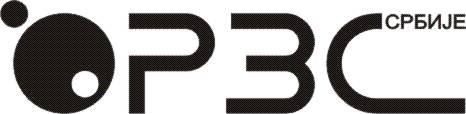 